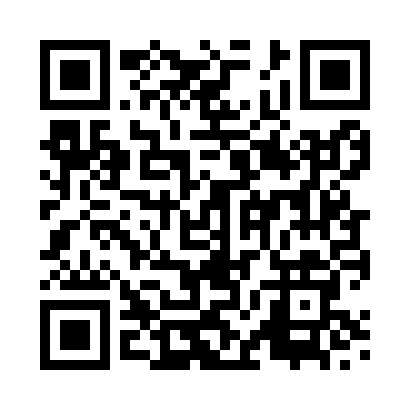 Prayer times for Old Rayne, Aberdeenshire, UKMon 1 Jul 2024 - Wed 31 Jul 2024High Latitude Method: Angle Based RulePrayer Calculation Method: Islamic Society of North AmericaAsar Calculation Method: HanafiPrayer times provided by https://www.salahtimes.comDateDayFajrSunriseDhuhrAsrMaghribIsha1Mon2:464:181:147:0510:1011:422Tue2:474:191:147:0510:0911:423Wed2:474:201:157:0510:0811:414Thu2:484:211:157:0410:0811:415Fri2:494:231:157:0410:0711:416Sat2:494:241:157:0410:0611:407Sun2:504:251:157:0310:0511:408Mon2:514:261:157:0310:0411:399Tue2:514:281:157:0310:0311:3910Wed2:524:291:167:0210:0211:3811Thu2:534:301:167:0210:0011:3812Fri2:544:321:167:019:5911:3713Sat2:544:331:167:009:5811:3714Sun2:554:351:167:009:5711:3615Mon2:564:371:166:599:5511:3516Tue2:574:381:166:589:5411:3517Wed2:584:401:166:589:5211:3418Thu2:594:421:166:579:5111:3319Fri3:004:431:176:569:4911:3220Sat3:014:451:176:559:4711:3221Sun3:024:471:176:549:4511:3122Mon3:024:491:176:539:4411:3023Tue3:034:511:176:529:4211:2924Wed3:044:521:176:519:4011:2825Thu3:054:541:176:509:3811:2726Fri3:064:561:176:499:3611:2627Sat3:074:581:176:489:3411:2528Sun3:085:001:176:479:3211:2429Mon3:095:021:176:469:3011:2330Tue3:105:041:176:459:2811:2231Wed3:115:061:176:449:2611:21